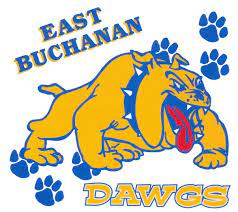 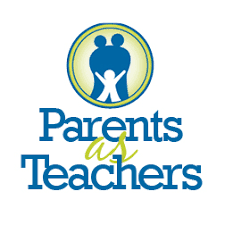 Date of Enrollment: ____________________________ Referred By: ________________________________Please provide the following information for the child(ren) you want to enroll in the program:Child’s Name: ___________________________________ Date of Birth: _____________________________Gender (please circle):    Male      Female                                   Race: __________________________________Child’s Name: ___________________________________ Date of Birth: _____________________________Gender (please circle):    Male      Female                                   Race: __________________________________Child’s Name: ___________________________________ Date of Birth: _____________________________Gender (please circle):    Male      Female                                   Race: __________________________________Phone number(s): _____________________________________Best time to contact family: _______________________Street Address: _____________________________________________________________________________________City: ________________________________ State: __________________________ Zip Code: ______________________Email Address: ______________________________________________________________________________________Alternate contact name/phone number in case of Emergency: _______________________________________________What is your reason for joining the program? _____________________________________________________________Please return the form to Parents as Teachers,Attn: Tracy Fisher via mail, fax, or email to FisherT@ebs.k12.mo.usParent/Guardian InformationMotherFatherGuardianFirst NameLast NameMarital StatusLast Grade Completed in SchoolLanguage Most Often UsedCurrently EmployedYes      NoYes      NoYes      NoFull-Time or Part-TimeFull     PartFull       PartFull      PartName of Sibling(s) Living in the HomeGenderAgeName of Resident(s) in Home other than FamilyGenderRelationship to ChildFOR OFFICE USE ONLY:  Date received: _____________________________________________________